ܣܬܪܵܬܝܼܓ̰ܝܼܵܐ ܕܦܪܝܼܫܘܼܬܵܐ ܡܲܪܕܘܼܬܵܢܵܝܬܵܐ ܘܠܸܫܵܢܵܝܬܵܐܓܕܝܼܡܘܼܬܵܐ2024 ـ 2028 Assyrian | ܐܵܬܘܿܪܵܝܵܐܟܘܼܢܵܫܵܐ ܓܕܝܼܡܵܐ ܕܣܬܪܵܬܝܼܓ̰ܝܼܵܐ ܕܦܪܝܼܫܘܼܬܵܐ ܡܲܪܕܘܼܬܵܢܵܝܬܵܐ ܘܠܸܫܵܢܵܝܬܵܐ ܩܵܐ ܫܲܢ݉ܬܵܐ ܕ 2024 ܗܲܠ 2028ܟܢܘܼܫܝܵܬܹܐ ܦܪܝܼܫܹܐ ܡܲܪܕܘܼܬܵܢܵܐܝܼܬ ܘܠܸܫܵܢܵܐܝܼܬ (CALD) ܟܹܐ ܐܵܬܝܼ ܩܵܕ݉ܡ ܐܘܼܪܚܲܝܗܝ ܟܘܼܬܵܫܹܐ ܘܬܘܼܪܩܵܠܹܐ ܪܵܒܹܐ ܐܝܼܡܲܢ ܕܝܵܠܦܝܼ ܒܘܼܬ، ܘܡܵܛܝܼ ܘܡܲܦܠܸܚܝܼ ܐܸܣܟܹܝܡܵܐ ܐܲܬܪܵܝܵܐ ܕܥܲܪܵܒܼܘܼܬܵܐ ܕܫܲܦܠܘܼܬܵܐ (NDIS).ܩܵܐ ܥܒܼܵܕܬܵܐ ܕܦܠܵܛܹܐ ܕܗܵܘܝܼ ܒܘܼܫ ܨܦܵܝܝܼ ܩܵܐ ܫܵܘܬܦܵܢܹܐ ܕ CALD، ܘܲܟܝܼܠܘܼܬܵܐ ܐܲܬܪܵܝܬܵܐ ܕܥܲܪܵܒܼܘܼܬܵܐ ܕܫܲܦܠܘܼܬܵܐ (NDIA) ܛܘܼܘܸܪ ܠܵܗܿ ܚܕܵܐ ܣܬܪܵܬܝܼܓ̰ܝܼܵܐ ܚܲܕܬܬܵܐ ܕܦܪܝܼܫܘܼܬܵܐ ܡܲܪܕܘܼܬܵܢܵܝܬܵܐ ܘܠܸܫܵܢܵܝܬܵܐ ܩܵܐ ܫܲܢ݉ܬܵܐ ܕ 2024 ܗܲܠ 2028 ܘܚܲܕ ܚܘܼܛܵܛܵܐ ܕܥܒܼܵܕܵܐ.ܢܝܼܫܵܐ ܕܣܬܪܵܬܝܼܓ̰ܝܼܵܐ ܝܼܠܹܗ ܩܵܐ:ܡܲܙܝܲܕܬܵܐ ܕܡܛܵܝܬܵܐ ܠ NDIS ܘܫܲܘܬܲܦܬܵܐ ܓܵܘܹܗ ܕܩܵܐ ܟܢܘܼܫܝܵܬܹܐ ܕ CALDܡܲܙܝܲܕܬܵܐ ܕܡܲܦܠܲܚܬܵܐ ܕܚܘܼܛܵܛܹܐ ܕ NDIS ܩܵܐ ܫܲܘܬܦܵܢܹܐ ܕ CALDܥܒܼܵܕܬܵܐ ܕܢܸܣܝܵܢܵܐ ܥܲܡ NDIS ܕܗܵܘܹܐ ܒܘܼܫ ܨܦܵܝܝܼ ܩܵܐ ܟܢܘܼܫܝܵܬܹܐ ܘܡܫܲܘܬܦܵܢܹܐ.ܚܲܕ ܚܘܼܛܵܛܵܐ ܕܥܒܼܵܕܵܐ ܐܵܦ ܦܝܼܫܵܐ ܝܠܹܗ ܛܘܼܘܸܪܵܐ ܩܵܐ ܐܲܟܲܕܬܵܐ ܕܫܘܼܫܵܛܵܐ ܕܣܬܪܵܬܝܼܓ̰ܝܼܵܐ ܦܝܼܫܵܐ ܝܠܹܗ ܥܘܼܩܸܒܼܵܐ، ܟܝܼܠܵܐ ܘܡܘܼܩܪܸܒܼܵܐ ܬܲܫܪܵܪܵܐ ܒܘܼܬ ܕܝܼܹܗ. ܐܲܨܲܚܬܵܐ ܟܡܝܼܠܬܵܐ ܕܣܬܪܵܬܝܼܓ̰ܝܼܵܐ ܘܕܚܘܼܛܵܛܵܐ ܕܥܒܼܵܕܵܐ ܡܵܨܝܵܢܬܵܐ ܝܠܵܗܿ ܡܲܫܟܼܲܚܬܘܿܗܿ ܥܲܠ ܫܵܘܦܵܐ ܐܸܠܸܟܬܪܘܿܢܵܝܵܐ ܕ NDIS.ܨܘܼܪܬܵܐ ܕܦܵܬܵܐ ܕܠܵܩܵܕ݉ܡܵܐ: ܦܝܼܫܠܵܗܿ ܝܠܝܼܕܬܵܐ 10 ܫܵܒܼܘܿܥܹܐ ܡܼܢ ܩܵܕ݉ܡ ܥܸܕܵܢܵܐ ܘܗܵܕܝܼܵܐ ܒܸܚܵܝܵܐ ܝܠܵܗܿ ܟܲܕ ܚܣܝܼܪܬܵܐ ܠܫܡܵܥܬܵܐ ܘܐܝܼܬܠܵܗܿ ܡܥܲܪܩܲܠܝܵܬܹܐ ܐܵܢܲܢܩܵܝܹܐ ܕܓܲܪܘܲܣܬܵܐ، Willow ܒܪܵܬܵܐ ܙܥܘܿܪܬܵܐ ܕܡܕܝܼܢ݇ܬܵܐ ܕܡܹܠܒܘܿܪܢ ܕܝܼܠܵܗ̇ ܒܥܘܼܡܪܵܐ ܕܬܪܹܝܢ ܫܸܢܹܐ ,ܘܗܘܹܐ ܠܵܗܿ ܚܕܵܐ ܚܲܒܝܼܪܬܵܐ ܕܝܵܗܒܼܫܩܵܠܵܐ ܠܵܐ ܩܵܠܵܝܵܐ ܥܲܡ ܣܢܵܕܬܵܐ ܡܼܢ ܕܲܪܡܲܢܝܵܬܹܐ ܡܘܼܘܸܠܹܐ ܒܝܲܕ NDIS. ܩܪܹܝܡܘܼܢ ܠܬܘܼܢܝܼܬܵܐ ܕ Willow ܥܲܠ ܫܵܘܦܵܐ ܐܸܠܸܟܬܪܘܿܢܵܝܵܐ ܕ NDIS.ܕܵܐܟܼܝܼ ܣܬܪܵܬܝܼܓ̰ܝܼܵܐ ܦܝܼܫܬܵܐ ܝܗܘܵܐ ܥܒܼܝܼܕܬܵܐܣܬܪܵܬܝܼܓ̰ܝܼܵܐ ܦܝܼܫܬܵܐ ܝܗܘܵܐ ܛܘܼܘܸܪܬܵܐ ܒܐܘܼܪܚܵܐ ܕܣܘܼܟܵܡܵܐ ܡܸܫܬܲܪܟܵܢܵܐ. ܣܘܼܟܵܡܵܐ ܡܸܫܬܲܪܟܵܢܵܐ ܚܒܼܝܼܫܠܹܗ ܦܘܼܠܚܵܢܵܐ ܡܫܲܘܬܦܵܢܵܐ ܥܲܡ ܙܵܘܕܵܐ ܡܼܢ 800 ܐ݉ܢܵܫܹܐ ܕܐܝܼܬܠܗܘܿܢ ܫܲܦܠܘܼܬܵܐ ܕܝܼܢܵܐ ܡܼܢ ܒܵܬܪܵܝܘܵܬܹܐ ܕ CALD (ܒܸܚܒܼܵܫܵܐ ܫܲܘܬܦܵܢܹܐ ܓܵܘ CALD)، ܒܲܝܬܘܼܝܵܬܲܝܗܝ ܘܝܵܨܘܿܦܲܝܗܝ، ܓܘܼܫܡܹܐ ܥܸܠܵܝܹܐ، ܫܘܼܬܐܵܣܹܐ ܩܲܝܘܼܡܵܝܹܐ ܕܫܲܦܠܘܼܬܵܐ ܘܡܙܲܘܸܕܵܢܹܐ ܕܚܸܠܡܲܬ.ܐܲܢܹܐ ܡܵܪܵܘܵܬܹܐ ܕܗܸܢܝܵܢܵܐ ܘܕܵܣܬܹܐ ܪܫܝܼܡܠܗܘܿܢ ܠܩܸܛܪܹܐ ܕܦܠܵܛܵܐ ܝܢܵܐ ܩܵܕ݉ܡ ܦܵܬܵܐ ܕܫܲܘܬܦܵܢܹܐ ܕ CALD، ܘܦܠܝܼܚܠܗܘܿܢ ܥܲܡܚܕܵܕܹܐ ܩܵܐ ܕܛܲܘܸܪܝܼ ܦܘܼܫܵܩܹܐ ܩܵܐ ܫܪܵܝܬܵܐ ܕܐܲܢܹܐ ܩܸܛܪܹܐ.ܫܘܼܪܸܟܠܵܗܿ NDIA ܒܐܘܼܪܚܵܐ ܕܕܵܣܬܹܐ ܕܩܲܢܛܪܲܢܬܵܐ ܕܒܵܠܵܐ، ܣܘܼܘܵܕܹܐ ܥܲܡ ܟܢܘܼܫܬܵܐ، ܝܬܵܒܼܝܵܬܹܐ ܕܡܵܘܕܥܵܢܘܼܬܵܐ ܥܲܡܡܵܝܬܵܐ، ܟܘܼܢܵܫܹܐ ܕܪܸܥܝܵܢܹܐ ܥܲܠ ܐܸܢܬܸܪܢܸܬ ܘܡܲܩܪܲܒܼܝܵܬܹܐ ܟܬܝܼܒܼܹܐ.ܡܙܲܘܲܕܬܵܐ ܕܪܵܒܵܐ ܩܲܘܲܡܝܵܬܹܐ ܘܥܵܒܼܘܿܕܘܵܬܹܐ ܦܪܝܼܫܹܐ ܕܫܲܪܲܟܬܵܐ ܐܘܼܟܸܕܠܵܗܿ ܕܐ݉ܢܵܫܹܐ ܕܐܝܼܬܠܗܘܿܢ ܫܲܦܠܘܼܬܵܐ ܡܼܢ ܒܵܬܪܵܝܘܵܬܹܐ ܕ CALD ܦܝܼܫܹܐ ܝܗܘܵܘ ܣܢܝܼܕܹܐ ܩܵܐ ܕܫܲܪܸܟܝܼܠܗܘܿܢ ܢܸܣܝܵܢܲܝܗܝ ܘܬܲܚܡܲܢܝܵܬܲܝܗܝ ܩܵܐ ܥܒܼܵܕܬܵܐ ܕ NDIS ܕܗܵܘܹܐ ܒܘܼܫ ܨܦܵܝܝܼ.ܩܵܐ ܛܲܘܲܪܬܵܐ ܕܣܬܪܵܬܝܼܓ̰ܝܼܵܐ ܘܚܘܼܛܵܛܵܐ ܕܥܒܼܵܕܵܐ، ܣܢܵܕܬܵܐ، ܢܲܨܝܼܗܲܬ ܘܡܗܲܕܝܵܢܘܼܬܵܐ ܦܝܼܫܠܗܘܿܢ ܡܙܘܼܘܸܕܹܐ ܒܝܲܕ:ܚܘܼܝܵܕܵܐ ܐܲܬܪܵܝܵܐ ܕܫܲܦܠܘܼܬܵܐ ܛܘܼܗܡܵܝܬܵܐ (NEDA)، ܚܲܕ ܫܘܼܬܐܵܣܵܐ ܐܲܬܪܵܝܵܐ ܕܐ݉ܢܵܫܹܐ ܫܦܝܼܠܹܐ ܕܟܹܐ ܣܵܢܹܕ ܠܐ݉ܢܵܫܹܐ ܕܐܝܼܬܠܗܘܿܢ ܫܲܦܠܘܼܬܵܐ ܡ̣ܢ ܒܵܬܪܵܝܘܵܬܹܐ ܕ CALD ܘܕܠܹܐ ܗܲܡܙܸܡܝܼ ܒܠܸܫܵܢܵܐ ܐܸܢܓܠܸܣܢܵܝܵܐ.ܚܕܵܐ ܕܵܣܬܵܐ ܡܵܠܘܿܟܼܵܝܬܵܐ ܒܲܪܵܝܬܵܐ (EAG) ܕܩܲܝܘܼܡܹܐ ܐܵܢܝܼ ܕܟܹܐ ܦܵܠܚܝܼ ܥܲܡ ܘܕܝܼܢܵܐ ܩܲܝܘܼܡܹܐ ܕܐ݉ܢܵܫܹܐ ܕܐܝܼܬܠܗܘܿܢ ܫܲܦܠܘܼܬܵܐ ܡܼܢ ܒܵܬܪܵܝܘܵܬܹܐ ܕ CALD.ܦܠܵܚܬܵܐ ܥܲܡ NEDA ܘ EAG ܗܘܼܝܸܪܠܵܗܿ ܒܐܲܟܲܕܬܵܐ ܕܢܸܣܝܵܢܵܐ ܕܦܝܼܫܵܐ ܝܠܹܗ ܚܸܝܵܐ ܘܓܲܫܲܩܝܵܬܹܐ ܕ CALD ܡܘܼܕܸܥܠܗܘܿܢ ܟܠܚܲܕ ܡܲܫܩܠܵܐ ܕܥܲܡܵܠܝܼܬܵܐ ܕܣܘܼܟܵܡܵܐ ܡܸܫܬܲܪܟܵܢܵܐ.ܡܘܿܕܝܼ ܝܠܹܗ ܡܲܥܢܵܝܵܐ ܕܣܬܪܵܬܝܼܓ̰ܝܼܵܐ ܩܵܐܠܵܘܟܼܘܿܢܣܲܒܵܒܹܐ ܕܫܘܼܚܠܵܦܵܐܒܫܘܼܪܵܝܵܐ ܕܣܘܼܟܵܡܵܐ ܡܸܫܬܲܪܟܵܢܵܐ، ܚܲܕ ܡܸܢܝܵܢܵܐ ܕܕܵܣܬܹܐ ܕܩܲܢܛܪܲܢܬܵܐ ܕܒܵܠܵܐ، ܕܪܵܫܝܵܬܹܐ ܕܕܵܣܬܵܐ ܘܕܪܵܫܝܵܬܹܐ ܕܚܲܕ ܥܲܡ ܚܲܕ ܦܝܼܫܠܗܘܿܢ ܥܒܼܝܼܕܹܐ ܥܲܡ ܫܲܘܬܦܵܢܹܐ ܕ CALD، ܒܲܝܬܘܼܝܵܬܲܝܗܝ ܘܝܵܨܘܿܦܲܝܗܝ.ܡܼܢ ܕܐܲܢܹܐ ܕܪܵܫܝܵܬܹܐ ܐܲܚܢܲܢ ܝܠܝܼܦܠܲܢ ܕܪܵܒܵܐ ܡܼܢ ܟܢܘܼܫܝܵܬܹܐ ܕ CALD ܟܹܐ ܦܵܠܛܝܼ ܩܵܕ݉ܡ ܐܘܼܪܚܲܝܗܝ ܬܘܼܪܩܵܠܹܐ ܐܝܼܡܲܢ ܕܡܵܛܝܼ ܠ ܘܝܵܠܦܝܼ ܒܘܼܬ NDIS. ܐܲܚܢܲܢ ܐܵܦ ܝܠܝܼܦܠܲܢ ܕܝܼܠܵܗܿ ܙܲܗܡܲܬ ܩܵܐ ܫܲܘܬܦܵܢܹܐ ܕ CALD ܕܡܵܛܝܼ ܠܡܵܘܕܥܵܢܘܼܬܵܐ ܘܠܣܢܵܕܝܵܬܹܐ ܘܡܲܦܠܸܚܝܼ ܠܚܘܼܛܵܛܹܐ ܕ NDIS ܕܕܝܼܲܝܗܝ. ܟܘܼܬܵܫܹܐ ܕܦܝܫܼܹܐ ܝܗܘܵܘ ܫܡܝܼܥܹܐ ܒܘܼܫ ܙܵܘܕܵܐ ܡܵܨܝܵܢܬܵܐ ܝܠܵܗܿ ܡܲܫܟܼܲܚܬܲܝܗܝ ܓܵܘ ܐܲܨܲܚܬܵܐ ܟܡܝܼܠܬܵܐ ܕ ܕܣܬܪܵܬܝܼܓ̰ܝܼܵܐ ܕܦܪܝܼܫܘܼܬܵܐ ܡܲܪܕܘܼܬܵܢܵܝܬܵܐ ܘܠܸܫܵܢܵܝܬܵܐ ܩܵܐ ܫܲܢ݉ܬܵܐ ܕ 2024 ܗܲܠ 2028 ܥܲܠ ܫܵܘܦܵܐ ܐܸܠܸܟܬܪܘܿܢܵܝܵܐ ܕ NDIS.ܕܵܐܟܼܝܼ ܒܸܕ ܗܵܘܝܵܐ NDIA ܒܘܼܫ ܨܦܵܝܝܼNDIA ܛܘܼܘܸܪܠܵܗܿ ܢܝܼܫܹܐ ܐܲܝܢܝܼ ܕܦܝܼܫܹܐ ܝܢܵܐ ܟܦܝܼܫܹܐ ܠܓܵܘ 6 ܕܵܣܬܹܐ ܕܚܲܩܠܹܐ ܕܩܲܕܡܵܝܘܼܬܵܐ. ܢܝܼܫܵܐ ܕܛܲܘܲܪܬܵܐ ܕܐܲܢܹܐ ܢܝܼܫܹܐ ܝܼܠܹܗ ܣܢܵܕܬܵܐ ܕܟܢܘܼܫܝܵܬܹܐ ܕ CALD ܩܵܐ ܝܠܵܦܬܵܐ ܒܘܼܬ ܘܡܛܵܝܬܵܐ ܠ ܘܡܲܦܠܲܚܬܵܐ ܕ NDIS.ܚܲܕ ܚܘܼܛܵܛܵܐ ܕܥܒܼܵܕܵܐ ܦܝܼܫܠܹܗ ܛܘܼܘܸܪܵܐ ܩܵܐ ܐܲܟܲܕܬܵܐ ܕܐܲܢܹܐ ܢܝܼܫܹܐ ܦܝܼܫܹܐ ܝܢܵܐ ܡܘܼܦܠܸܚܹܐ ܘܟܝܼܠܹܐ ܒܝܲܕ NDIA. ܚܙܹܝܡܘܼܢ ܠܐܲܨܲܚܬܵܐ ܟܡܝܼܠܬܵܐ ܕܣܬܪܵܬܝܼܓ̰ܝܼܵܐ ܕܦܪܝܼܫܘܼܬܵܐ ܡܲܪܕܘܼܬܵܢܵܝܬܵܐ ܘܠܸܫܵܢܵܝܬܵܐ ܩܵܐ ܫܲܢ݉ܬܵܐ ܕ 2024 ܗܲܠ 2028 ܥܲܠ ܫܵܘܦܵܐ ܐܸܠܸܟܬܪܘܿܢܵܝܵܐ ܕ NDIS.ܐܵܢܝܼ 6 ܚܲܩܠܹܐ ܕܩܲܕܡܵܝܘܼܬܵܐ ܕܣܬܪܵܬܝܼܓ̰ܝܼܵܐ ܒܸܕ ܦܵܠܚܵܐ ܥܲܠܲܝܗܝ ܝܼܢܵܐ:ܒܸܢܝܵܢܵܐ ܬܲܚܬܵܝܵܐNIDS ܘܛܲܟܼܣܹܐ ܘܫܘܼܝܵܫܹܐ ܘܬܲܥܒܼܝܼܕܝܵܬܹܐ ܕܫܲܪܝܼܟܹܐ، ܟܹܐ ܡܲܚܙܝܼ ܠܣܢܝܼܩܘܼܝܵܬܹܐ ܡܲܪܕܘܼܬܵܢܵܝܹܐ ܘܠܸܫܵܢܵܝܹܐ 
ܕܟܢܘܼܫܝܵܬܹܐ ܕ CALD.ܕܵܐܟܼܝܼ ܒܲܠܟܵܐ ܐܲܝܵܐ ܡܲܒܝܸܢܵܐ ܩܵܐܠܵܘܟܼܘܿܢ:ܐܲܚܬܘܿܢ ܪܵܒܵܐ ܨܦܵܝܝܼ ܦܝܼܫܹܐ ܝܬܘܿܢ ܣܢܝܼܕܹܐ ܒܩܲܕܲܡܬܵܐ ܩܵܐ NDIS، ܛܠܵܒܬܵܐ ܕܥܒܼܵܕܬܵܐ ܕܚܕܵܐ ܬܢܵܝܬܵܐ ܕܓܲܫܲܩܬܵܐ ܝܲܢ ܡܙܲܘܲܕܬܵܐ ܕܚܘܼܫܵܒܼܹܐ ܘܬܲܚܡܲܢܝܵܬܹܐ ܩܵܐ NDIS. ܡܵܨܝܼܬܘܿܢ ܥܵܒܼܕܝܼܬܘܿܢ ܠܗܘܿܢ ܐܲܢܹܐ ܥܵܒܼܘܿܕܘܵܬܹܐ ܒܚܕܵܐ ܐܘܼܪܚܵܐ ܕܡܵܠܝܵܐ ܠܗܘܿܢ ܣܢܝܼܩܘܼܝܵܬܹܐ ܡܲܪܕܘܼܬܵܢܵܝܹܐ ܘܠܸܫܵܢܵܝܹܐ ܕܕܝܼܵܘܟ݂ܘܿܢ.ܡܨܵܝܬܵܐ ܕܦܵܠܵܚܹܐNDIS ܘܦܵܠܵܚܹܐ ܕܫܲܪܝܼܟܵܐ ܟܹܐ ܡܙܲܘܸܕܝܼ ܚܸܠܡܲܬ ܫܲܝܢܵܝܬܵܐ ܡܲܪܕܘܼܬܵܢܵܐܝܼܬ ܘܡܸܬܥܵܢܝܵܢܬܵܐ ܩܵܐ ܐ݉ܢܵܫܹܐ ܕܐܝܼܬܠܗܘܿܢ ܫܲܦܠܘܼܬܵܐ ܘܩܵܐ ܒܲܝܬܘܼܝܵܬܲܝܗܝ.ܕܵܐܟܼܝܼ ܒܲܠܟܵܐ ܐܲܝܵܐ ܡܲܒܝܸܢܵܐ ܩܵܐܠܵܘܟܼܘܿܢ:NDIS ܘܦܵܠܵܚܹܐ ܕܫܲܪܝܼܟܵܐ ܟܹܐ ܣܵܢܕܝܼ ܠܵܘܟܼܘܿܢ ܕܫܲܪܸܟܝܼܬܘܿܢ ܠܗܘܿܢ ܣܢܝܼܩܘܼܝܵܬܵܘܟܼܘܿܢ، ܘܡܲܩܪܸܒܼܝܼܬܘܿܢ ܥܸܢܝܵܢܵܐ ܠܚܝܼܡܵܐ ܠܣܢܝܼܩܘܼܝܵܬܵܘܟܼܘܿܢ.ܝܵܗܒܼܫܩܵܠܹܐ ܡܸܬܡܲܛܝܵܢܹܐܡܵܘܕܥܵܢܘܼܬܵܐ ܫܘܼܪܸܟܬܵܐ ܒܝܲܕ NDIS ܟܹܐ ܡܵܠܝܵܐ ܠܣܢܝܼܩܘܼܝܵܬܹܐ ܡܲܪܕܘܼܬܵܢܵܝܹܐ ܘܕܝܵܗܒܼܫܩܵܠܹܐ ܕܐ݉ܢܵܫܹܐ ܡܼܢ ܒܵܬܪܵܝܘܵܬܹܐ ܕCALD ܕܐܝܼܬܠܗܘܿܢ ܫܲܦܠܘܼܬܵܐ، ܘܕܒܲܝܬܘܼܝܵܬܲܝܗܝ ܘܕܝܵܨܘܿܦܲܝܗܝ.ܕܵܐܟܼܝܼ ܒܲܠܟܵܐ ܐܲܝܵܐ ܡܲܒܝܸܢܵܐ ܩܵܐܠܵܘܟܼܘܿܢ:NDIS ܒܸܕ ܗܲܡܙܸܡ ܥܲܡܵܘܟܼܘܿܢ ܒܐܘܼܪܚܵܐ ܕܡܲܚܸܒܝܼܬܘܿܢ ܠܵܗܿ ܘܣܵܢܹܕܠܵܘܟܼܘܿܢ ܒܡܛܵܝܬܵܐ ܠܣܢܵܕܬܵܐ ܕܬܲܪܓܲܡܬܵܐ ܒܕܲܪܓܼܵܐ ܥܸܠܵܝܵܐ ܐܸܢ ܣܵܢܩܝܼܬܘܿܢ ܐܸܠܘܿܗܿ.ܫܘܼܩܹܐܚܸܠܡܲܬܹܐ ܕ NDIS ܡܸܬܩܲܢܝܵܢܹܐ ܝܢܵܐ ܘܟܹܐ ܬܲܡܸܡܝܼ ܠܣܢܝܼܩܘܼܝܵܬܹܐ ܡܲܪܕܘܼܬܵܢܵܝܹܐ ܘܠܸܫܵܢܵܝܹܐ ܕܫܲܘܬܦܵܢܹܐ ܕ CALD، ܘܕܒܲܝܬܘܼܝܵܬܲܝܗܝ ܘܕܝܵܨܘܿܦܲܝܗܝ.ܕܵܐܟܼܝܼ ܒܲܠܟܵܐ ܐܲܝܵܐ ܡܲܒܝܸܢܵܐ ܩܵܐܠܵܘܟܼܘܿܢ:ܡܵܨܝܼܬܘܿܢ ܡܲܫܟܼܚܝܼܬܘܿܢ ܘܡܵܛܝܼܬܘܿܢ ܠܣܢܵܕܝܵܬܹܐ ܘܚܸܠܡܲܬܹܐ ܕ NDIS ܕܫܲܝܢܵܝܹܐ ܝܢܵܐ ܡܲܪܕܘܼܬܵܢܵܐܝܼܬ ܘܠܚܝܼܡܹܐ.ܒܘܼܝܵܢܹܐ ܕܡܵܘܕܥܵܢܘܼܬܵܐܒܘܼܝܵܢܹܐ ܕܡܵܘܕܥܵܢܘܼܬܵܐ ܦܝܼܫܹܐ ܝܢܵܐ ܡܘܼܦܠܸܚܹܐ ܠܦܲܪܡܘܼܝܹܐ ܣܢܝܼܩܘܼܝܵܬܹܐ ܕܫܲܘܬܦܵܢܹܐ ܕ CALD ܩܵܐ ܥܒܼܵܕܬܵܐ ܕܚܸܠܡܲܬܹܐ ܒܘܼܫ ܨܦܵܝܝܼ ܘܦܲܪܡܲܝܬܵܐ ܕܡܲܥܒܕܵܢܘܼܬܵܐ ܕ NDIS.ܕܵܐܟܼܝܼ ܒܲܠܟܵܐ ܐܲܝܵܐ ܡܲܒܝܸܢܵܐ ܩܵܐܠܵܘܟܼܘܿܢ:ܚܲܕ ܦܘܼܫܵܩܵܐ ܕ CALD ܝܼܠܹܗ ܡܘܼܒܪܸܝܵܐ ܕܒܘܼܫ ܨܦܵܝܝܼ ܡܲܚܙܹܐ ܠܗܲܝܵܝܘܼܬܵܘܟܼܘܿܢ.ܡܛܵܝܬܵܐܣܢܵܕܝܵܬܹܐ ܘܚܸܠܡܲܬܹܐ ܦܝܫܹܐ ܝܢܵܐ ܡܙܘܼܘܸܕܹܐ ܩܵܐ ܡܲܠܲܦܬܵܐ ܘܐ݉ܣܵܪܬܵܐ ܥܲܡ ܐ݉ܢܵܫܹܐ ܘܟܢܘܼܫܝܵܬܹܐ ܕ NDIA ܠܹܐ ܝܠܵܗܿ ܝܘܼܗܒܼܸܠܬܵܐ ܘܫܩܝܼܠܬܵܐ ܨܦܵܝܝܼ ܥܲܡܲܝܗܝ ܡ̣ܢ ܩܲܕ݇ܡܬܵܐ.ܕܵܐܟܼܝܼ ܒܲܠܟܵܐ ܐܲܝܵܐ ܡܲܒܝܸܢܵܐ ܩܵܐܠܵܘܟܼܘܿܢ:ܟܢܘܼܫܬܵܘܟܼܘܿܢ ܐܝܼܬܠܵܗܿ ܦܲܪܡܲܝܬܵܐ ܒܘܼܫ ܙܵܘܕܵܐ ܒܘܼܬ NDIS ܘܫܲܦܠܘܼܬܵܐ ܘܐܲܚܬܘܿܢ ܪܵܓܼܫܝܼܬܘܿܢ ܒܗܲܝܡܵܢܘܼܬܵܐ ܒܓܵܢܵܘܟܼܘܿܢ ܒܘܼܫ ܪܵܒܵܐ ܕܗܲܡܙܸܡܝܼܬܘܿܢ ܒܘܼܬ ܝܲܢ ܩܲܕܸܡܝܼܬܘܿܢ ܩܵܐ NDIS.ܡܘܿܕܝܼ ܝܠܹܗ ܡܸܢܕܝܼ ܡܸܬܗܵܘܝܵܢܵܐ ܕܒܹܐܬܵܝܵܐ ܝܠܹܗNDIA ܗܵܕܝܼܵܐ ܦܠܵܚܵܐ ܝܠܵܗܿ ܩܵܐ ܛܲܒܲܩܬܵܐ ܕܥܒܼܵܕܹܐ ܪܫܝܼܡܹܐ ܓܵܘ ܣܬܪܵܬܝܼܓ̰ܝܼܵܐ. ܟܲܕ ܐܵܗܵܐ ܦܘܼܠܚܵܢܵܐ ܪܵܚܹܫ ܠܵܩܵܕ݉ܡܵܐ، ܚܲܕܲܬܝܵܬܹܐ ܪܹܐ݉ܙܵܢܵܝܹܐ ܒܸܕ ܦܵܝܫܝܼ ܡܙܘܼܘܸܕܹܐ ܩܵܐ ܟܝܵܠܬܵܐ ܘܥܲܩܲܒܼܬܵܐ ܕܫܘܼܘܫܵܛܵܐ ܕܣܬܪܵܬܝܼܓ̰ܝܼܵܐ.ܚܲܕ ܬܲܫܪܵܪܵܐ ܫܲܢ݉ܬܵܝܵܐ ܩܲܕܡܵܝܵܐ ܕܫܘܼܘܫܵܛܵܐ ܒܸܕ ܦܵܐܹܫ ܦܪܝܼܣܵܐ ܒܝܲܪܚܹܐ ܐ݉ܚܵܪܵܝܹܐ ܕ 2024. ܬܲܫܪܵܪܵܐ ܒܸܕ ܡܲܚܙܹܐ ܐܸܢ ܣܬܪܵܬܝܼܓ̰ܝܼܵܐ ܒܸܪܚܵܫܵܐ ܝܠܵܗܿ ܠܵܩܵܕ݉ܡܵܐ ܩܵܐ ܬܲܡܲܡܬܵܐ ܕܢܝܼܫܘܿܗܿ.NDIA ܒܸܕ ܦܵܝܫܵܐ ܦܠܵܚܵܐ ܥܲܡ ܐ݉ܢܵܫܹܐ ܕܐܝܼܬܠܗܘܿܢ ܫܲܦܠܘܼܬܵܐ ܡܼܢ ܒܵܬܪܵܝܘܵܬܹܐ ܕCALD، EAG ܘܩܲܛܵܥܵܐ ܕ CALD ܩܵܐ ܐܲܟܲܕܬܵܐ ܕܣܬܪܵܬܝܼܓ̰ܝܼܵܐ ܦܝܵܫܵܐ ܝܠܵܗܿ ܡܘܼܦܠܸܚܬܵܐ ܘܡܲܚܙܘܼܝܹܐ ܝܠܵܗܿ ܠܣܢܝܼܩܘܼܝܵܬܹܐ ܫܲܚܠܸܦܵܢܹܐ ܕܟܢܘܼܫܬܵܐ.ܕܵܐܟܼܝܼ ܠܡܲܫܟܼܘܼܚܹܐ ܡܵܘܕܥܵܢܘܼܬܵܐ ܒܘܼܫ ܙܵܘܕܵܐܐܸܢ ܐܲܚܬܘܿܢ ܐܝܼܬܠܵܘܟܼܘܿܢ:ܒܘܼܩܵܪܹܐ ܒܘܼܬ ܣܬܪܵܬܝܼܓ̰ܝܼܵܐ ܕ CALDܣܢܝܼܩܹܐ ܝܬܘܿܢ ܠܣܢܵܕܬܵܐ ܩܵܐ ܩܲܕܲܡܬܵܐ ܝܲܢ ܩܵܐ ܡܲܦܠܲܚܬܵܐ ܕ NDISܡܵܨܝܼܬܘܿܢ ܡܲܚܒܸܪܝܼܬܘܿܢ ܩܵܐ NDIS ܒܐܘܼܪܚܵܐ ܕܬܹܠܹܦ̮ܘܿܢ ܥܲܠ ܡܸܢܝܵܢܵܐ1800 800 110 ، ܕܐܝܼܡܵܝܠ enquiries@ndis.gov.au ܝܲܢ ܕ webchat، ܝܲܢ ܗܵܕܪܝܼܬܘܿܢ ܠܓܵܘ ܡܲܟܼܬܒܼܵܐ ܕ NDIS ܕܒܘܼܫ ܩܘܼܪܒܵܐ ܝܠܹܗ ܐܸܠܵܘܟܼܘܿܢ. ܫܵܘܦܵܢܹܐ ܕܡܲܟܼܬܒܼܵܐ ܡܵܨܝܵܢܬܵܐ ܝܠܵܗܿ ܡܲܫܟܼܲܚܬܲܝܗܝ ܥܲܠ ܫܵܘܦܵܐ ܐܸܠܸܟܬܪܘܿܢܵܝܵܐ ܕ NDIS.ܐܲܨܲܚܬܵܐ ܟܡܝܼܠܬܵܐ ܕܣܬܪܵܬܝܼܓ̰ܝܼܵܐ ܕܦܪܝܼܫܘܼܬܵܐ ܡܲܪܕܘܼܬܵܢܵܝܬܵܐ ܘܠܸܫܵܢܵܝܬܵܐ ܩܵܐ ܫܲܢ݉ܬܵܐ ܕ 2024 ܗܲܠ 2028 ܘܚܘܼܛܵܛܵܐ ܕܥܒܼܵܕܵܐ ܝܼܢܵܐ ܡܸܬܩܲܢܝܵܢܹܐ ܒ 17 ܠܸܫܵܢܹܐ ܒܸܚܒܼܵܫܵܐ ܐܲܨܲܚܬܵܐ ܕܗܵܣܵܢܝ ܩܪܵܝܬܵܐ، ܥܲܠ ܫܵܘܦܵܐ ܐܸܠܸܟܬܪܘܿܢܵܝܵܐ ܕ NDIS.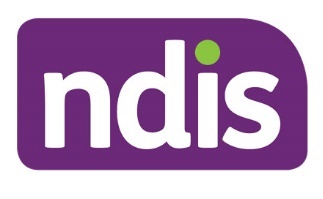 ndis.gov.auܘܲܟܝܼܠܘܼܬܵܐ ܐܲܬܪܵܝܬܵܐ ܕܥܲܪܵܒܼܘܼܬܵܐ 
ܕܫܲܦܠܘܼܬܵܐ (National Disability 
Insurance Agency)ܬܹܠܝܼܦ̮ܘܿܢ: 110 800 1800ndis.gov.au :Webchatܬܒܘܿܥܘܼܢ ܠܲܢ ܥܲܠ ܡܸܨܥܲܢ ܕܝܘܼܕܵܥܵܐ ܫܲܘܬܵܦܵܝܵܐFacebookInstagramYouTubeLinkedInܩܵܐ ܐ݉ܢܵܫܹ̈ܐ ܕܣܢܝܼܩܹܐ ܝܢܵܐ ܠܗܲܝܲܪܬܵܐ ܒܠܸܫܵܢܵܐ ܐܸܢܓܠܸܣܢܵܝܵܐ131 450 :TISܩܵܐ ܐ݉ܢܵܫܹ̈ܐ ܕܝܼܢܵܐ ܟܲܪܹܐ ܝܲܢ ܐܝܼܬܠܗܘܿܢ 
ܥܲܣܩܘܼܬܵܐ ܒܫܡܵܥܬܵܐ:TTY  677555 1800ܡܲܡܛܵܝܬܵܐ ܕܩܵܠܵܐ: 1800 555 727ܚܸܠܡܲܬ ܐܲܬܪܵܝܬܵܐ ܕܡܲܡܛܵܝܬܵܐ: accesshub.gov.au